Memorial Day Cookout at the Pool!Saturday June 11th11:30 am – 3:30 pmBenefiting Founders Bridge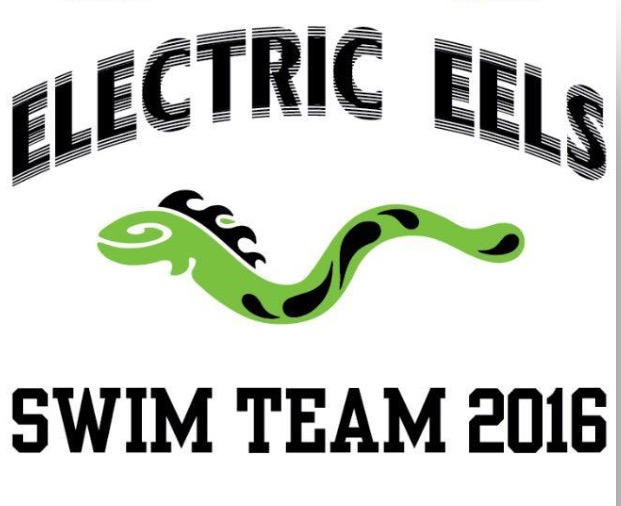 Cost:Ham/veggie burger Meal $8 pre-paid / $10 day ofHot Dog Meal $7 pre-paid / $9 day ofReturn by Thursday, June 8th to:Diane Koontz @16013 Pine Vale Place (box on front porch)Checks payable to “Founders Bridge Swim Team”Family Name: _________________________________________Number of Meals: ____________Hamburger __________ Veggieburger ___________ Hot Dog _________   Total Amount: ______Meals Include:Hamburger or Hot DogSalad (potato or pasta) Fruit, Chips and DessertLemonade and Iced Tea 